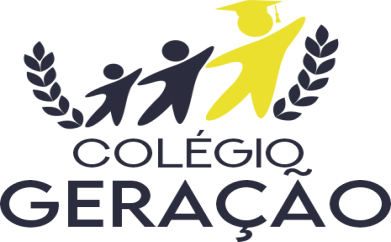 ROTEIRO DE ESTUDOS BIMESTRAL – GEOGRAFIA8º ANO/ 2º BIMESTRE / 2021DICAS DE ESTUDOS:Tenha um espaço próprio para estudar. Nele, você poderá se organizar do seu jeitoO material deve estar em ordem, antes e depois das tarefas.Estabeleça um horário para seus estudos.Planeje períodos de estudo, em etapas certas, intercaladas com período de descanso.Comece os estudos com uma revisão dos passos anteriores.Não esconda as dificuldades. Tire as suas dúvidas com a Professora.Entenda – não decore.Crie hábitos de estudo, estabeleça prioridades e se esforce para cumpri-las.Isso fará com que adquira maior autonomia e responsabilidade em todas as áreas da sua vida.CONTEÚDOS A SEREM ESTUDADOS:O Conceito de Região e de Regionalização – páginas 6 a 9.O Mundo Capitalista e as Grandes Transformações no Espaço Mundial – páginas 10 a 13.O Sistema Socialista – páginas 14 e 15.Mundo Globalizado: A importância das empresas multinacionais – página 16.Diferentes formas de agrupar os países – páginas 20 a 22.Os países desenvolvidos e os países subdesenvolvidos – página 25.Os países do Norte (Rico) e do Sul (Pobre) – página 26.Observação: Se por alguma eventualidade ficar alguma atividade sem correção e constar no roteiro, por gentileza, desconsiderar a mesma.Ciente: _________________________________________________________________________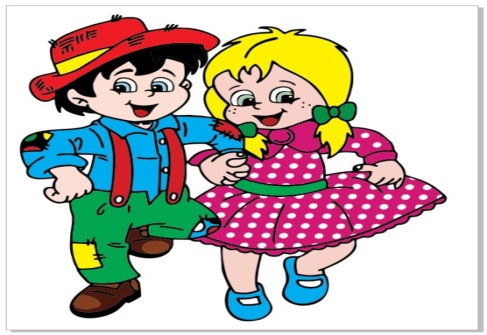 